Conclusioni della  14a SEDUTA DEL COMITATO SCOLASTICO  tenutasi il 4 gennaio 2022Approvazione del verbale della 13a seduta del Comitato scolastico tenutasi per corrispondenza dal 21 al 22 dicembre 2021;Il verbale della tredicesima seduta del Comitato scolastico tenutasi 21 al 22 dicembre 2021 viene approvato all’unanimità dai membri presenti.Approvazione della Decisione sulle modifiche al Regolamento di procedura del comitato scolastico di valutazione e delle commissioni per la difesa del lavoro finale e del Testo riveduto del rispettivo regolamentoLa Decisione sulle modifiche al Regolamento di procedura del comitato scolastico di valutazione e delle commissioni per la difesa del lavoro finale nonchè il Testo riveduto del rispettivo regolamento vengono approvati all’unanimità dai membri presenti.Approvazione del Piano degli acquisti per l’anno 2022;Il Piano degli acquisti per il 2022 viene approvato all’unanimità.Analisi del concorso pubblicato il 16 dicembre 2021 e decisione in merito all'assunzione dei quadri.In base alla proposta della Preside, il Comitato scolastico concede l’approvazione per la stipula dei seguenti contratti di lavoro:  per il posto di lavoro di insegnante di lingua latina per 6 ore d'insegnamento settimanale a tempo indeterminato non è stato scelto nessuno;per il posto di lavoro di insegnante di lingua inglese per 9 ore d'insegnamento settimanale a tempo indeterminato è stata scelta l'insegnante Margherita Bodi con assunzione senza qualifica;per il posto di lavoro di insegnante di sociologia per 2 ore d'insegnamento settimanale a tempo indeterminato  è stato scelto il sig. Željan Soldatić, mag. in scienze politiche, insegnante di Etica e Politica ed economia con assunzione senza qualifica; per il posto di lavoro di insegnante di fisica per 14 ore d'insegnamento settimanale a tempo indeterminato  è stata scelta la sig.ra Roberta Venier con assunzione senza qualifica; per il posto di lavoro di insegnante di elettronica per 2 ore d'insegnamento settimanale a tempo indeterminato è stata scelta la sig.ra Roberta Venier con assunzione senza qualifica; per il posto di lavoro di insegnante d'informatica per 14 ore d'insegnamento settimanale a tempo indeterminato è stato scelto il sig. Maurizio Matić, bacc. inf. come segue:
- per 10 ore – assunzione senza qualifica,
- per 4 ore – a contratto di lavoro a tempo indeterminato;per il posto di lavoro di insegnante di erbe medicinali per 2 ore d'insegnamento settimanale a tempo indeterminato non è stato scelto nessuno; per il posto di lavoro di insegnante di dermatologia per 2 ore d’insegnamento settimanale a tempo indeterminato, per il posto di lavoro di insegnante di dermatovenerologia per 5 ore d’insegnamento settimanale a tempo indeterminato nonché per il posto di lavoro di insegnante di microbiologia medica per 2 ore d’insegnamento settimanale a tempo indeterminato è stata scelta la prof.ssa Lorena Pogliani con assunzione senza qualifica.per il posto di lavoro di insegnante di medicina sociale per 1 ora d'insegnamento settimanale a tempo è stato scelto il sig. Sandro Apollonio, bacc. physioth. con assunzione senza qualifica;per il posto di lavoro di insegnante di medicina clinica per 5 ore d'insegnamento settimanale a tempo indeterminato  è stata scelta la sig.ra Tea Rojnić, mag. in osteopatia con assunzione senza qualifica;     per il posto di lavoro di insegnante di terapia fisica per 3 ore d'insegnamento settimanale a tempo indeterminatonon è stato scelto nessuno; per il posto di lavoro di insegnante di anatomia e fisiologia per 6 ore d'insegnamento settimanale a tempo indeterminato è stata scelta la sig.ra Tea Rojnić, mag. in osteopatia con assunzione senza qualifica; per il posto di lavoro di insegnante di cosmesi applicata per 19 ore d'insegnamento settimanale a tempo indeterminato non è stato scelto nessuno; per il posto di lavoro di insegnante di cosmetologia per 18 ore d'insegnamento settimanale a tempo indeterminato non è stato scelto nessuno; per il posto di lavoro di insegnante di farmacologia per 2 ore d'insegnamento settimanale a tempo indeterminato non è stato scelto nessuno; per il posto di lavoro di insegnante di cura del corpo per 2 ore d’insegnamento settimanale a tempo indeterminato non è stato scelto nessuno;per il posto di lavoro di insegnante di fondamenti di assistenza sanitaria per 1 ora d’insegnamento settimanale a tempo indeterminato non è stato scelto nessuno;per il posto di lavoro di insegnante di patologia e patofisiologia per 2 ore d'insegnamento settimanale a tempo indeterminato non è stato scelto nessuno; per il posto di lavoro di insegnante di primo soccorso per 1 ora d'insegnamento settimanale a tempo indeterminato non è stato scelto nessuno;per il posto di lavoro di insegnante di patofisiologia per 2 ore d'insegnamento settimanale a tempo indeterminato non è stato scelto nessuno; per il posto di lavoro di insegnante di dietologia per 2 ore d’insegnamento settimanale a tempo indeterminato è stata scelta la sig.ra Roberta Venier con assunzione senza qualifica;per il posto di lavoro di insegnante di alimentazione e merceologia per 2 ore d'insegnamento settimanale a tempo indeterminato la sig.ra Roberta Venier con assunzione senza qualifica.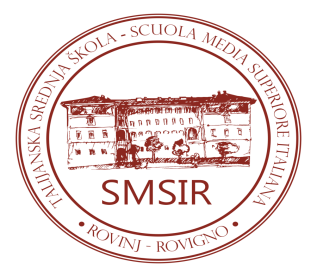 